PREFEITURA MUN. DE FERNANDO PRESTES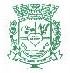 RUA SAO PAULO, 57CNPJ :47.826.763/0001-50Lista com a média dos valores cotadosNúmero da Cotação:00074/21Data: 29/09/2021Abertura:29/09/2021Encerramento: 29/09/2021ItemCódigoDescriçãoQtd.Valor MédioValor Total Médio1040.000.352AR CONDICIONADO DE 12.000 BTUS82.234,7617.878,082040.000.358AR CONDICIONADO 9.000 BTUS21.845,123.690,243040.000.354AR CONDICIONADO DE 18.000 BTUS62.598,4715.590,82TOTAL166.678,3537.159,14